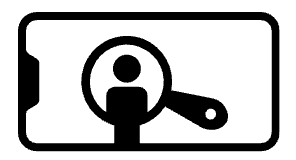 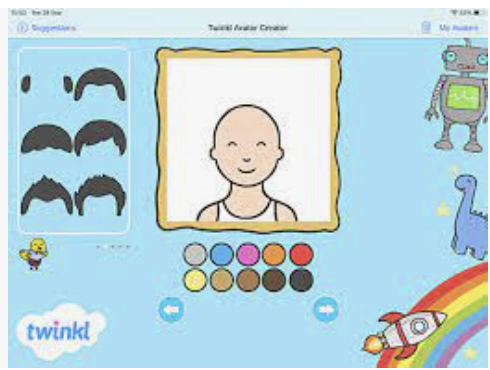 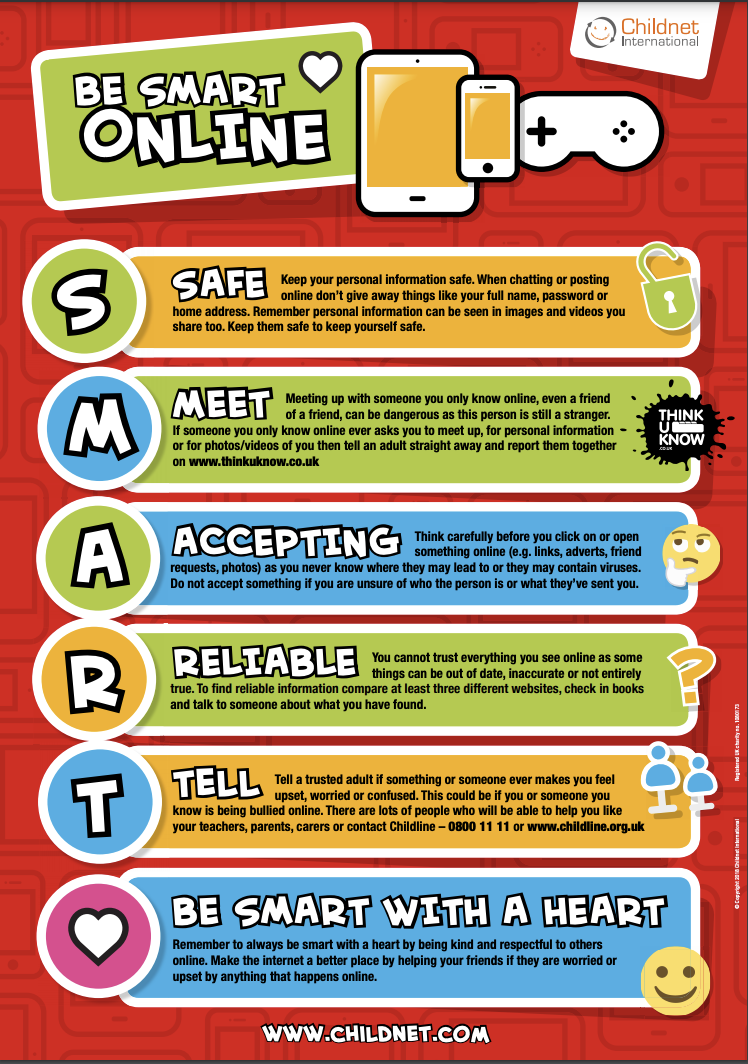 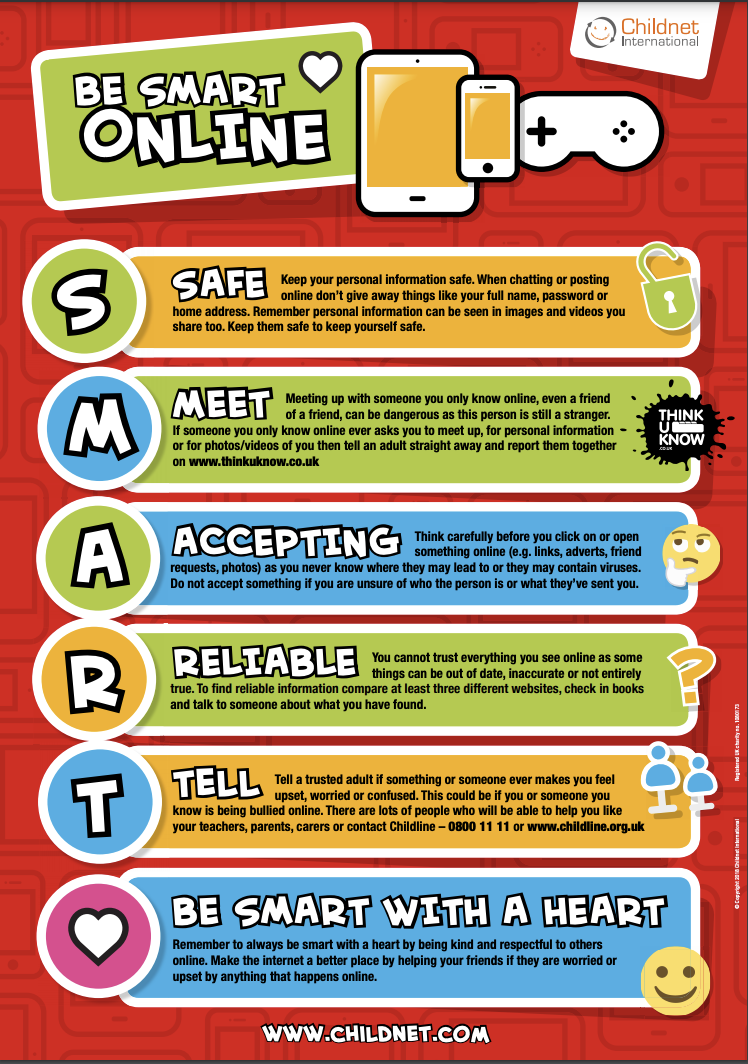 Some tips about technology from NOS…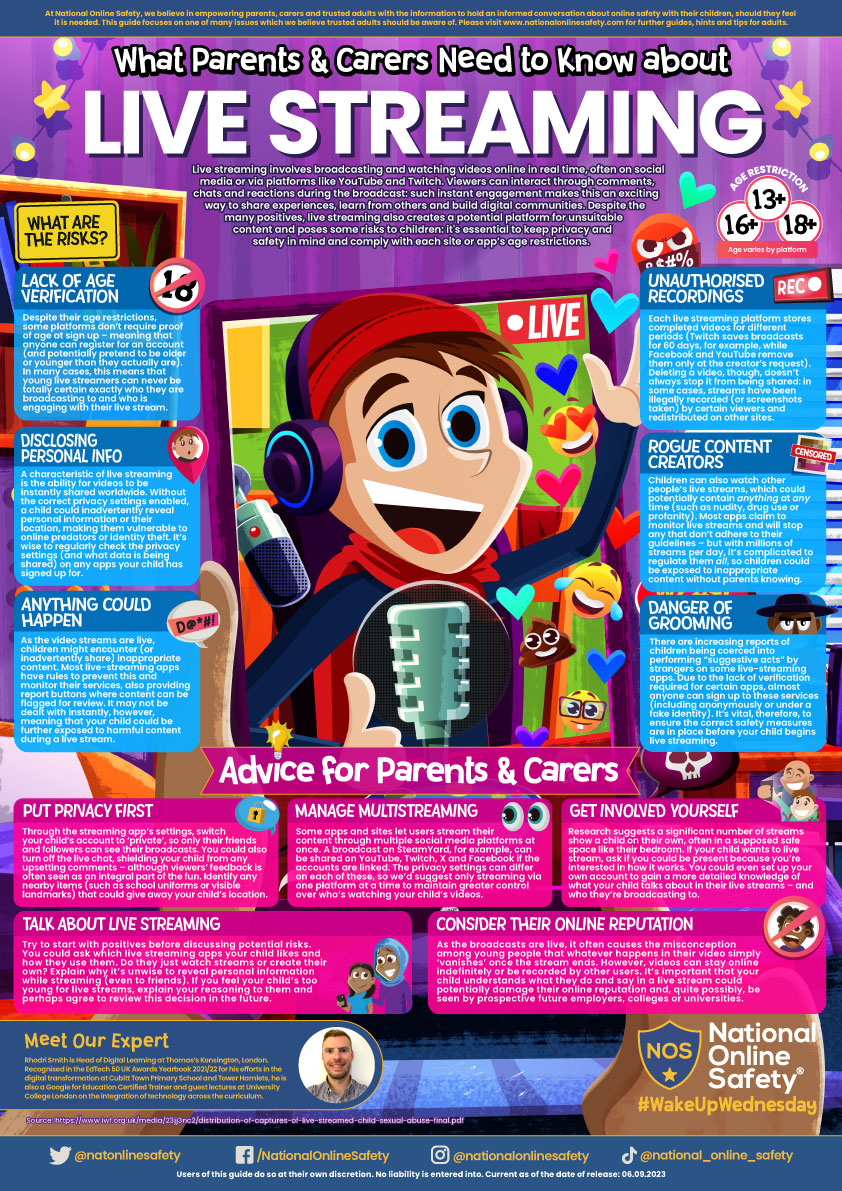 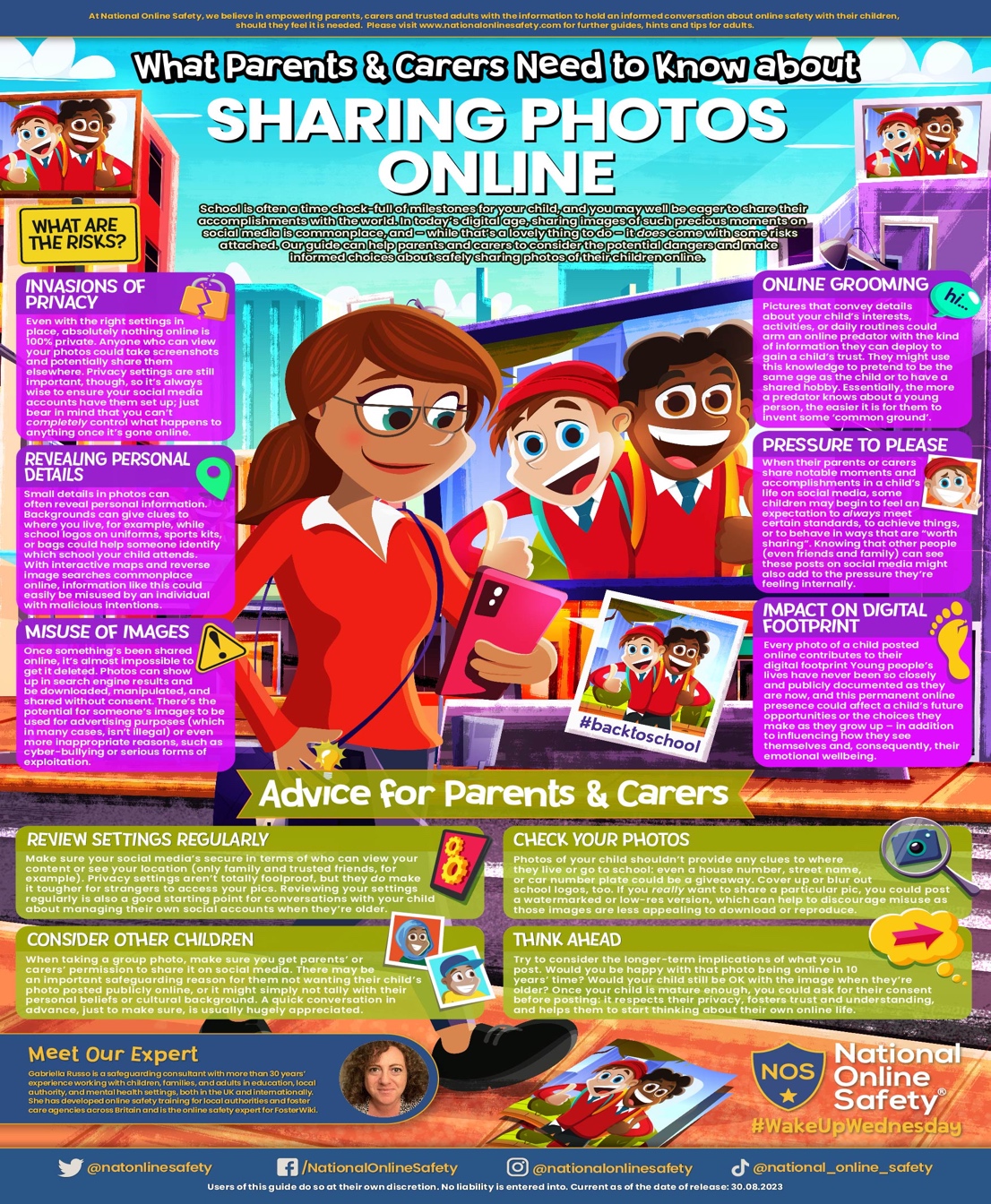 